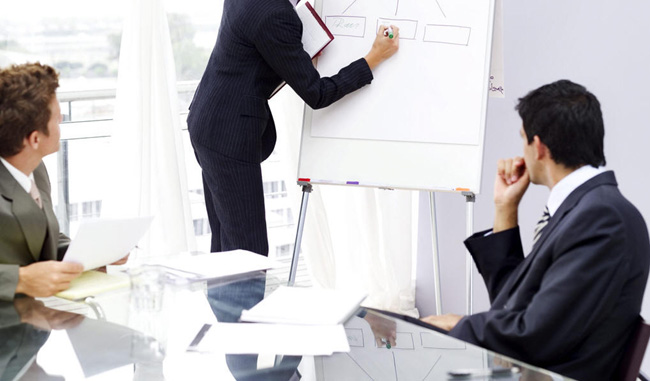 Course ObjectiveApply the requirements of the relevant industry standards and practicesUnderstand the design and construction of rotating equipmentUnderstand the design and construction of pressure vessels, piping systems, and above-ground atmospheric storage tanksDevelop rotating and static plant into complete systemsDevelop an understanding of codes, standards, and Recommended Practices in process plant equipment and piping system design, construction and maintenanceEnable the good management of plant systemsTarget AudienceEngineersOperations EngineersMaintenance EngineersEngineering Supervisors and Team Leaders to give them a practical understanding of real world situations in an oil and gas production environmentCourse OutlineDAY 1Rotating EquipmentPumps & CompressorsPositive displacementCentrifugal actionPump & Compressor PerformancePump curvesCompressor mapsSystem curvesSelection & SpecificationFulfilling process requirementsSystem integrationDAY 2Static PlantPiping, Pipelines & Pressure VesselsASME B31 codes for pipingASME BPVC VIII for pressure vesselsPressure relieving devicesAbove Ground Storage TanksAPI 650 for ASTsAST constructionGeneral Construction ConsiderationsFabrication techniquesResource logisticsWorking with contractorsDAY 3Materials & ConstructionMaterial PropertiesPhysical propertiesTestingMaterial specification dataWeldingTechniquesQualification & proceduresApproval & qualityInspection & TestingNDE techniques: VT, PT, ET, MP, RT, UTNDT techniques: hydrotest & pneumatic testDAY 4System DesignProcess Flow Schemes & Process Engineering Flow SchemesOverviewDEP requirementsProcess design & instrumentationCommissioningPreparatory checksProtocol developmentStartup/Shutdown/HandoverPlant & Equipment OperabilityOperations considerationMaintenance considerationsDAY 5SpecificationsProcurement RequirementsMaterial & Performance specificationsSupporting Standards: regulatory & in-houseProject scheduleMeasure the SuccessKPIs for the mechanical engineerBench markingThe Feature Of Asia Master Training And Development Centerwe pick up the customer from the airport to the hotel.we give the participant training bag includes all the necessary tools for the course.Working within groups to achieve the best results.All our courses are confirmed and we do not postpone or cancel the courses regardless of the number of participants in the course.We can assist you in booking hotels at discounted prices if you wish to book through us.We offer the certificate from Asia Masters Center for Training and Administrative Development.The Cost Of The Training Program Includes The Following:Scientific article on flash memory.Training Room.Training.Coffee break.The training bag includes all the tools for the course.Price (USD)Communicate with the training departmentto know the participation feesThere are offers and discounts for groupsThe details of the bank accountBank name: CIMB Bank Berhad  Account name: Asia Masters Center SDN. BHDBank account number: 80-0733590-5 Swift code: CIBBMYKLIBAN: Null